	ПРОЕКТРоссийская ФедерацияРеспублика ХакасияАлтайский районСовет депутатов муниципального образованияОчурский сельсоветПОСТАНОВЛЕНИЕ«__»_______2023                                                                                              № __с. ОчурыВ соответствии со ст. 44 Федерального закона от 31.07.2020 № 248-ФЗ 
«О государственном контроле (надзоре) и муниципальном контроле в Российской Федерации», ст. 17.1 Федерального закона от 06.10.2003 № 131-ФЗ «Об общих принципах организации местного самоуправления в Российской Федерации», постановлением Правительства Российской Федерации от 25.06.2021 № 990 «Об утверждении Правил разработки и утверждения контрольными (надзорными) органами программы профилактики рисков причинения вреда (ущерба) охраняемым законом ценностям», руководствуясь Уставом муниципального образования Очурский сельсовет, администрация муниципального образования Очурский сельсовет ПОСТАНОВЛЯЕТ:1. Утвердить Программу профилактики рисков причинения вреда (ущерба) охраняемым законом ценностям при проведении муниципального контроля в сфере благоустройства на территории муниципального образования Очурский сельсовет на 2024 год согласно приложению.2. Настоящее постановление подлежит официальному размещению на официальном сайте администрации муниципального образования Очурский сельсовет в сети «Интернет».3. Контроль за выполнением настоящего постановления оставляю за собой.4. Постановление вступает в силу со дня обнародования.ПРОГРАММАпрофилактики рисков причинения вреда (ущерба) охраняемым закономценностям при проведении муниципального контроля в сфере благоустройства на территории муниципального образования Очурский сельсовет на 2024 годОбщие положенияНастоящая Программа профилактики рисков причинения вреда (ущерба) охраняемым законом ценностям при проведении муниципального контроля в сфере благоустройства на территории муниципального образования Очурский сельсовет (далее – Программа профилактики рисков причинения вреда) разработана на основании положений Федерального закона от 31.07.2021 № 248-ФЗ «О государственном контроле (надзоре) и муниципальном контроле в Российской Федерации», постановления Правительства Российской Федерации от 25.06.2021 № 990 «Об утверждении правил разработки и утверждения контрольными (надзорными) органами программы профилактики рисков причинения вреда (ущерба) охраняемым законом ценностям» и устанавливает перечень профилактических мероприятий, направленных на предупреждение нарушений обязательных требований и (или) причинения вреда (ущерба) охраняемым законом ценностям, соблюдение которых оценивается при осуществлении муниципального контроля в сфере благоустройства на территории муниципального образования Очурский сельсовет, и порядок их проведения в 2024 году.2. Анализ текущего состояния осуществления муниципального контроля в сфере благоустройства, описание текущего уровня развития профилактической деятельности контрольного (надзорного) органа, характеристика проблем, на решение которых направлена программа профилактики рисков причинения вредаМуниципальный контроль – деятельность, направленная на предупреждение, выявление и пресечение нарушений обязательных требований, осуществляемая в пределах полномочий администрации муниципального образования Очурский сельсовет (далее – администрация) посредством профилактики нарушений обязательных требований, оценки соблюдения гражданами и организациями обязательных требований, выявления их нарушений, принятия предусмотренных законодательством Российской Федерации мер по пресечению выявленных нарушений обязательных требований, установлению их последствий и (или) восстановлению правового положения, существовавшего до возникновения таких нарушений.Предметом муниципального контроля в сфере благоустройства на территории муниципального образования Очурский сельсовет является проверка соблюдения установленных единых и обязательных к исполнению требований по содержанию зданий (включая жилые дома), сооружений и земельных участков, на которых они расположены, к внешнему виду фасадов и ограждений соответствующих зданий и сооружений, перечню работ по благоустройству и периодичности их выполнения; установлению порядка участия собственников зданий (помещений в них) и сооружений в благоустройстве прилегающих территорий; организации благоустройства территории муниципального образования Очурский сельсовет (включая освещение улиц, озеленение территории, установку указателей с наименованиями улиц и номерами домов, размещение и содержание малых архитектурных форм).Подконтрольными субъектами при проведении муниципального контроля в сфере благоустройства являются физические лица, юридические лица независимо от их организационно-правовой формы и индивидуальные предприниматели на территории муниципального образования Очурский сельсовет.Муниципальный контроль в сфере благоустройства на территории муниципального образования Очурский сельсовет осуществляет Администрация  посредством:организации и проведения проверок соблюдения подконтрольными субъектами обязательных требований;принятия предусмотренных законодательством Российской Федерации мер по пресечению и (или) устранению выявленных нарушений, а также систематического наблюдения за исполнением обязательных требований;организация и проведение мероприятий по профилактике рисков причинения вреда (ущерба) охраняемым законом ценностям.В целях предупреждения нарушений подконтрольными субъектами обязательных требований, устранения причин, факторов и условий, способствующих указанным нарушениям, администрацией осуществлялись мероприятия по профилактике таких нарушений.В 2023 году проводилась профилактическая работа посредством направления уведомлений об устранении выявленных нарушений с описанием характера выявленных нарушений и требований. На регулярной основе проводились консультации в ходе личных приемов, рейдовых осмотров территории, а также посредством телефонной связи.В 2023 году выдано 10 предостережений подконтрольным субъектам о недопустимости нарушений требований, установленных Правилами благоустройства.Наиболее актуальные проблемы, по которым проводились профилактические мероприятия – это содержание территории населенных пунктов, а именно уборка территории от мусора, строительных материалов, скашивание сорной растительности, подконтрольными субъектами.Наиболее значимым риском является факт причинения вреда объектам благоустройства (повреждение и (или) уничтожение объектов благоустройства: зеленых насаждений, загрязнение территории различными отходами) вследствие нарушения законодательства подконтрольными субъектами.Проведение профилактических мероприятий, направленных на соблюдение подконтрольными субъектами требований Правил благоустройства, на побуждение подконтрольных субъектов к добросовестности, будет способствовать повышению ответственности подконтрольных субъектов, снижению количества совершаемых нарушений обязательных требований.3. Цели и задачи реализации программы профилактики рисковпричинения вредаЦелями реализации Программы являются:- предупреждение и профилактика нарушений требований правил благоустройства юридическими лицами, индивидуальными предпринимателями, гражданами;- повышение уровня благоустройства, соблюдения чистоты и порядка;- предотвращение угрозы безопасности жизни и здоровья людей;- увеличение доли хозяйствующих субъектов, соблюдающих требования в сфере благоустройства;- повышение прозрачности системы контрольно-надзорной деятельности.Задачами реализации Программы являются:- укрепление системы профилактики нарушений обязательных требований, установленных законодательством, путем активизации профилактической деятельности;- формирование у всех участников контрольной деятельности единого понимания обязательных требований при осуществлении предпринимательской деятельности;- выявление факторов угрозы причинения, либо причинения вреда (ущерба), причин и условий, способствующих нарушению обязательных требований, определение способов устранения или снижения угрозы;- стимулирование добросовестного соблюдения обязательных требований всеми контролируемыми лицами;- создание системы консультирования и информирования подконтрольных субъектов.4. Перечень профилактических мероприятий, сроки (периодичность)их проведенияИнформированиеДолжностное лицо Администрации МО Очурский сельсовет (далее – должностное лицо) осуществляет информирование контролируемых лиц и иных заинтересованных лиц по вопросам соблюдения обязательных требований.Информирование осуществляется посредством размещения соответствующих сведений на официальном сайте муниципального образования Очурский сельсовет в сети «Интернет», в средствах массовой информации, через личные кабинеты контролируемых лиц в государственных информационных системах (при их наличии) и в иных формах.3. Должностное лицо размещает и поддерживает в актуальном состоянии на официальном сайте муниципального образования Очурский сельсовет в сети «Интернет» следующую информацию:1) тексты нормативных правовых актов, регулирующих осуществление муниципального контроля;2) сведения об изменениях, внесенных в нормативные правовые акты, регулирующие осуществление муниципального контроля, о сроках и порядке их вступления в силу;3) перечень нормативных правовых актов, содержащих обязательные требования, оценка соблюдения которых является предметом контроля, а также информацию о мерах ответственности, применяемых при нарушении обязательных требований;4) руководства по соблюдению обязательных требований;5) перечень индикаторов риска нарушения обязательных требований, порядок отнесения объектов контроля к категориям риска;6) перечень объектов контроля, учитываемых в рамках формирования ежегодного плана контрольных (надзорных) мероприятий, с указанием категории риска;7) программу профилактики рисков причинения вреда и план проведения плановых контрольных (надзорных) мероприятий контрольным (надзорным) органом (при проведении таких мероприятий);8) исчерпывающий перечень сведений, которые могут запрашиваться контрольным (надзорным) органом у контролируемого лица;9) сведения о способах получения консультаций по вопросам соблюдения обязательных требований;10) сведения о применении контрольным (надзорным) органом мер стимулирования добросовестности контролируемых лиц;11) сведения о порядке досудебного обжалования решений контрольного (надзорного) органа, действий (бездействия) его должностных лиц;12) доклады, содержащие результаты обобщения правоприменительной практики контрольного (надзорного) органа;13) доклады о муниципальном контроле;14) иные сведения, предусмотренные нормативными правовыми актами Российской Федерации, нормативными правовыми актами субъектов Российской Федерации, муниципальными правовыми актами и (или) программами профилактики рисков причинения вреда.КонсультированиеДолжностное лицо отдела по работе с территориями и благоустройству по обращениям контролируемых лиц и их представителей осуществляет консультирование (дает разъяснения по вопросам, связанным с организацией и осуществлением муниципального контроля). Консультирование осуществляется без взимания платы.Консультирование может осуществляться должностным лицом по телефону, посредством видео-конференц-связи, на личном приеме либо в ходе проведения профилактического мероприятия, контрольного (надзорного) мероприятия.По итогам консультирования информация контролируемым лицам и их представителям может предоставляться в письменной форме в случае предоставления запроса о предоставлении письменного ответа в сроки, установленные Федеральным законом от 02.05.2006 № 59-ФЗ «О порядке рассмотрения обращений граждан Российской Федерации».При осуществлении консультирования должностное лицо обязано соблюдать конфиденциальность информации, доступ к которой ограничен в соответствии с законодательством Российской Федерации.В ходе консультирования не может предоставляться информация, содержащая оценку конкретного контрольного (надзорного) мероприятия, решений и (или) действий должностных лиц контрольного (надзорного) органа, иных участников контрольного (надзорного) мероприятия, а также результаты проведенных в рамках контрольного (надзорного) мероприятия экспертизы, испытаний.Информация, ставшая известной должностному лицу органа в ходе консультирования, не может использоваться в целях оценки контролируемого лица по вопросам соблюдения обязательных требований.Профилактический визитПрофилактический визит проводится должностным лицом в форме профилактической беседы по месту осуществления деятельности контролируемого лица либо путем использования видео-конференц-связи. В ходе профилактического визита контролируемое лицо информируется об обязательных требованиях, предъявляемых к его деятельности либо к принадлежащим ему объектам контроля, их соответствии критериям риска, основаниях и о рекомендуемых способах снижения категории риска, а также о видах, содержании и об интенсивности контрольных (надзорных) мероприятий, проводимых в отношении объекта контроля исходя из его отнесения к соответствующей категории риска.В ходе профилактического визита должностным лицом может осуществляться сбор сведений, необходимых для отнесения объектов контроля к категориям риска.О проведении обязательного профилактического визита контролируемое лицо должно быть уведомлено не позднее чем за пять рабочих дней до даты его проведения.Контролируемое лицо вправе отказаться от проведения обязательного профилактического визита, уведомив об этом контрольный (надзорный) орган не позднее чем за три рабочих дня до даты его проведения.При проведении профилактического визита гражданам, организациям не могут выдаваться предписания об устранении нарушений обязательных требований. Разъяснения, полученные контролируемым лицом в ходе профилактического визита, носят рекомендательный характер.В случае, если при проведении профилактического визита установлено, что объекты контроля представляют явную непосредственную угрозу причинения вреда (ущерба) охраняемым законом ценностям или такой вред (ущерб) причинен, должностное лицо незамедлительно направляет информацию об этом уполномоченному должностному лицу контрольного (надзорного) органа для принятия решения о проведении контрольных (надзорных) мероприятий.5. Показатели результативности и эффективности программы профилактики рисков причинения вреда1.Для оценки результативности и эффективности Программы устанавливаются следующие показатели результативности и эффективности:а) доля нарушений, выявленных в ходе проведения контрольных (надзорных) мероприятий, осуществленных в отношении контролируемых лиц. Показатель рассчитывается как процентное соотношение количества нарушений, выявленных в ходе проведения контрольных мероприятий, к общему количеству проведенных контрольных мероприятий;б) доля профилактических мероприятий в объеме контрольных мероприятий. Показатель рассчитывается как отношение количества проведенных профилактических мероприятий к количеству проведенных контрольных мероприятий. Ожидается ежегодный рост указанного показателя.2. Сведения о достижении показателей результативности и эффективности Программы включаются местной администрацией в состав доклада о виде муниципального контроля в соответствии со статьей 30 Федерального закона «О государственном контроле (надзоре) и муниципальном контроле в Российской Федерации».Результаты профилактической работы включаются в доклад об осуществлении муниципального контроля в сфере благоустройства на территории муниципального образования Очурский сельсовет за 2024 год.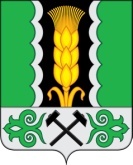 Об утверждении Программы профилактики рисков причинениявреда (ущерба) охраняемым законом ценностям при проведении муниципального контроля в сфере благоустройства на территории муниципального образования Очурский сельсовет на 2024 годГлава муниципального образования Очурский сельсовет                                А.Л. Тальянский             №п/пВиды профилактических мероприятийСроки (периодичность) проведенияОтветственный исполнитель за реализацию профилактического мероприятия1231231ИнформированиеНа постоянной основеДолжностное лицо Администрация МО Очурский сельсовет2КонсультированиеПо обращениямконтролируемых лиц иих уполномоченныхпредставителейДолжностное лицоАдминистрация МО Очурский сельсовет3Профилактический визитЕжеквартальноДолжностное лицоАдминистрация МО Очурский сельсовет